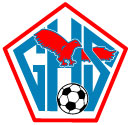 GLENDALE JUNIOR VARSITY SOCCER 2015NO		NAME			POSITION		GRADE 0		Gage Patterson		K			1000		Isaac Bridges			K			0901		Andrew Pettenger		D			0902		Mason McDonald		M/D			1003		Jacob Lanier			M			1104		Max Elmer			F			0905		Drew Blaine			M			0906		Preston Robertson		M			0907		Gavin Huntsman		M			0908		Anthony Salerno		M			0909		Ty Wilmsmeyer		M			0910		Kameron Clark		M/F			0911		Clay Compere		F			1012		Zane Wimmer		M			0913		Gannon Patterson		F/D			0914		Jesse Barnes			F			1015		Andrew Hansen		D			0916		Sterling Swink		D			0917		Shawn Guillot		M/F			0918		Connor Spinelli		D			0919		Ryan Long			M			0920		Ryan Feeney			F			0921		David Odunayo		M			1222		Jake Hickok			D			0923		Nik Leif			D			0924		Nathan Meyer		D			1025		Jonathon Dixon		D			09Coach		Ben Hamilton